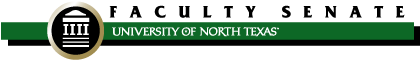 FACULTY SENATE MEETING AGENDAUniversity Union 332AGENDA – May 8, 2024  – 2:00 p.m.Time Discussion BeginsTime Allotted2:003 minutesI.Welcome and IntroductionsSpecial recognitionSenator certificates2:032 minutesII.Approval of Minutes (April 10, 2024) [vote]2:0530 minutesIII.University Update (President Neal Smatresk / Provost Mike McPherson)Policy 06.035 Academic Freedom OGC amendmentAntisemitism and protests on campusFaculty Salary Study progressDean search timelinesUncompensated teaching assignments as serviceAccountability for faculty who cancel scheduled classesInconsistency in office hour requirements2:3510 minutesIV.Quality Enhancement Plan (QEP) for SACS accreditation (Lisa McIntyre / Chelsea Bradshaw)2:4510 minutesV.University Elections Committee (Adam Chamberlin)Officer Elections [vote]Senator and standing committee elections update2:5510 minutesVI.Faculty Policy Oversight Committee (William Cherry / Angie Cartwright) First Read 06.034 Awarding Posthumous DegreesSecond Read [vote]06.027 Academic Workload06.020 Recruitment and Selection of Teaching Fellows 06.047 Shared Governance and the Role of Advisory Committees06.052 Review of Tenured Faculty3:255 minutesVII.Committee on Committees (Melissa McKay) Standing, Administrative and Ad hoc committee nominations [vote]Caucus as needed for positions with multiple nominees3:3010 minutesVIII.Executive Committee Update (Amy Petros)Resolution regarding academic freedom [vote]Recommended Graduate Council nominee – Ana Cleveland (IS) [vote]Executive Committee appointments to standing committeesFaculty co-chair of the FPOC – Lawrence Williams (WLLC)Faculty Policy Oversight Committee group appointmentsGrp II – Jacqueline Foertsch (ENGL)Grp IV – Melissa McKay (MDI)Grp VII  - Jim Bednarz (BIOL)  Faculty co-chair of the Faculty Research Committee – Sundeep Mukherjee (MEEN)At-large representatives on Faculty Research Committee – Jim Meernik (PSCI), Priyali Rajagopal (MKTG)Faculty co-chair of the Oversight Committee on the Core Curriculum – April Prince (MHTE)Accepted end-of-year reports from standing committeesAcademic AffairsFaculty Awards CommitteeFaculty Development Leave CommitteeTeaching Fellows/Teaching Assistants CommitteeUniversity Undergraduate Curriculum CommitteeOversight Committee on the Core CurriculumFaculty Participation in Governance CommitteeFaculty Salary Study CommitteeFaculty Research CommitteeFaculty Senate Budget CommitteeCommittee on Committees3:405 minutesIX.Other Standing Committees Updates [vote]UUCC Report/Minutes [May] (Natalie Ellis / Courtney Glazer)Graduate Council Minutes  [April] (Jennifer Lane)3:455 minutesX.New Business3:505 minutesXI.Old Business 3:555 minutesXII.Comments for the Good of the OrderIn lieu of an in-person meeting for June, June business will be conducted by Zoom, email and/or Qualtrics following the final executive committee meeting of the term in May. All Senators are expected to watch for communications from the Senate through at least June 12 in the event a meeting or voting is required on any matters.PLEASE NOTE: There are no regularly scheduled Faculty Senate general session meetings in the months of July and August. The new Senate year begins at the first full Faculty Senate meeting in September (September 11). 4:00XIII.Adjournment